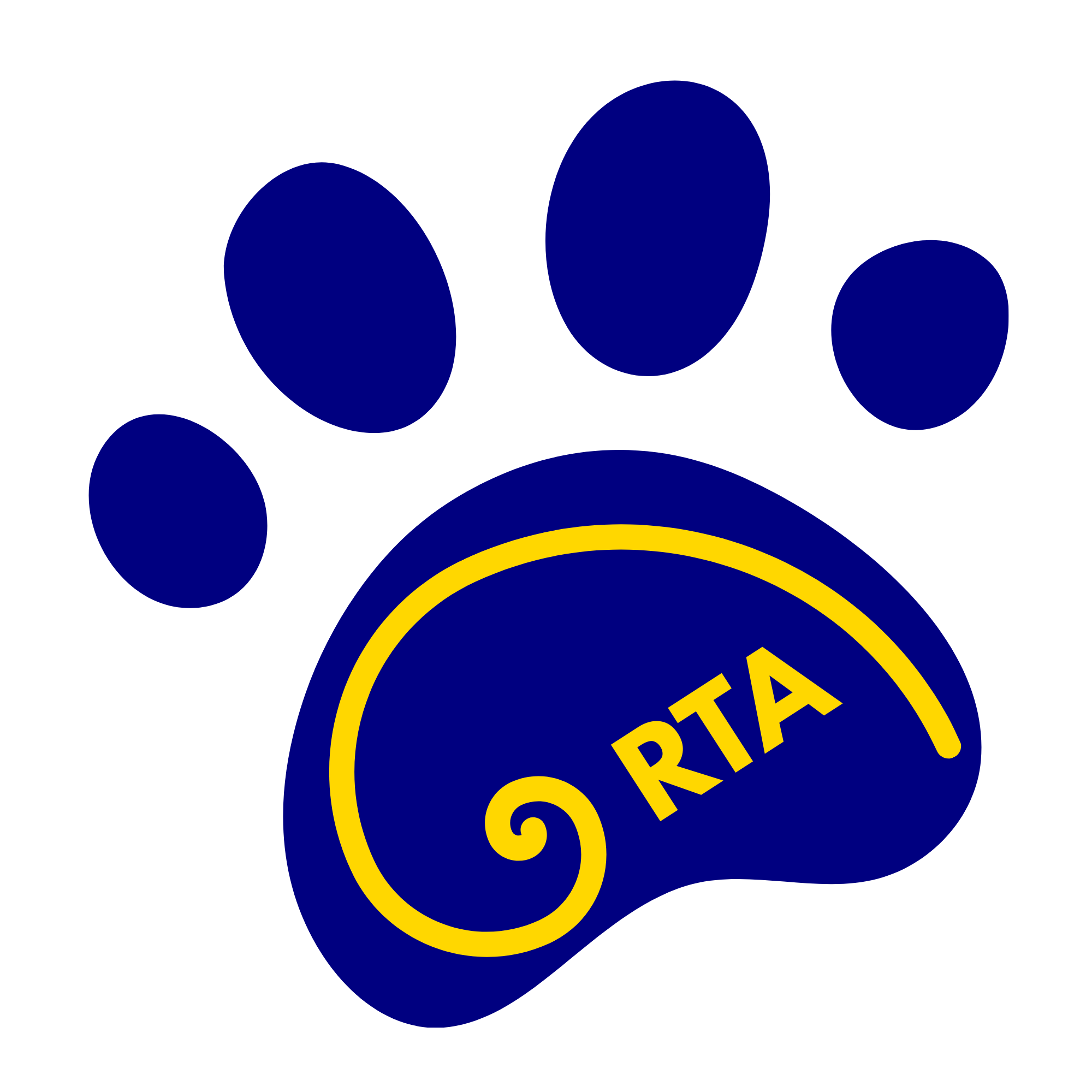 Aspire Richmond Technology AcademyApéndice del manual del estudiante y familiasCiclo Escolar 2023-2024Página de índiceCarta del directorEstimada comunidad de la Aspire Richmond Technology,Quiero dar la bienvenida a nuestros miembros nuevos y antiguos de la comunidad al año escolar 2023-2024 aquí en Richmond Technology Academy (RTA). Esperamos que todos estén emocionados y listos para un gran año juntos.Este manual lo ayudará a comprender nuestra comunidad RTA. Contiene información esencial que puede brindarle respuestas específicas sobre nuestras políticas y procedimientos. Revise el manual y no dude en comunicarse con la escuela con respecto a cualquier información adicional sobre la cual le gustaría obtener más información. RTA es una comunidad vibrante de estudiantes. En RTA, deseamos lo mejor para cada persona y esperamos asociarnos con usted para ayudar a nuestros niños a crecer al máximo de su potencial. Lo invitamos a participar activamente en esta comunidad, ya que el verdadero éxito es el resultado de un esfuerzo de equipo enfocado, y todos tienen un papel que desempeñar si queremos lograr nuestras metas y alcanzar nuestro potencial. Nuestro personal comprometido de RTA ofrece instrucción y apoyo de alta calidad a sus estudiantes. Esperamos que se sienta bienvenido e invitado a asociarse con nosotros el próximo año.Esperamos trabajar con usted este año.De parte de todos nosotros en RTA, bienvenidos al nuevo año escolar.Sinceramente,Samantha Lamb, DirectoraSobre Nuestra EscuelaDesde su creación, Aspire ha estado repensando la educación para que ir a la universidad sea la expectativa, no la excepción, para todos nuestros estudiantes. A través de este trabajo, hemos aprendido que nada es más importante que la eficacia de los maestros, la participación de los padres y la instrucción diferenciada en grupos pequeños. En Aspire Richmond Technology Academy, continuamos perfeccionando la eficacia de los maestros, la participación de los padres y la instrucción en grupos pequeños. Al mismo tiempo, estamos implementando nuevos programas para apoyar mejor las necesidades sociales de nuestros estudiantes y garantizar que nuestro plan de estudios tenga sentido en la economía altamente técnica de hoy. Algunos de esos programas incluyen aprendizaje combinado, codificación y servicios de apoyo adicionales. Nuestro objetivo es permitir que los estudiantes se conviertan en aprendices auto motivados, competentes y de por vida.Misión y Visión del Plantel Escolar
Educación para la Liberación. En Aspire Richmond Technology Academy, nos esforzamos por alcanzar la excelencia. Brindamos una educación rigurosa que satisface las necesidades académicas y socioemocionales de cada estudiante. Colaboramos, nos comunicamos, resolvemos problemas y pensamos críticamente a través de rigurosas experiencias de aprendizaje. Todos trabajamos tenazmente juntos para cultivar un entorno en el que las partes interesadas estén sanas, seguras, comprometidas, apoyadas y desafiadas a convertirse en agentes transformadores del cambio.Información general de la escuelaInformación de contacto de la escuela:Aspire Richmond Technology Academy3170 Hilltop Mall RoadRichmond, CA 94806510-480-0660Calendario Escolar 2023-2024Horario de campanaProcedimientos de Dejar y Recoger Dejar y recoger a tiempo es importante para el éxito de su hijo/a. Para que la entrega y la recogida sean eficientes para usted, su estudiante y otras familias, siga los procedimientos a continuación:  Hora de Entrada:Un programa de desayuno supervisado está disponible para los estudiantes de 7:45 a 8:05 am. Para la seguridad de los estudiantes, pedimos que los estudiantes que no participan en el programa de desayuno no lleguen antes de las 8:05 am, ya que hay supervisión limitada por la mañana. Por favor no deje a su hijo antes de las 7:45 am. No serán supervisados ​​y no es seguro para ellos estar sin supervisión.Durante la entrega:Ingrese al estacionamiento desde Hilltop Mall Road.Avance hacia el área de entrega y salga rápidamente después de dejar a su hijo para asegurarse de que el tráfico fluya fácilmente.No permita que los estudiantes salgan antes de ingresar al área de entrega. Esto es extremadamente inseguro y pone a su hijo en riesgo de lesionarse.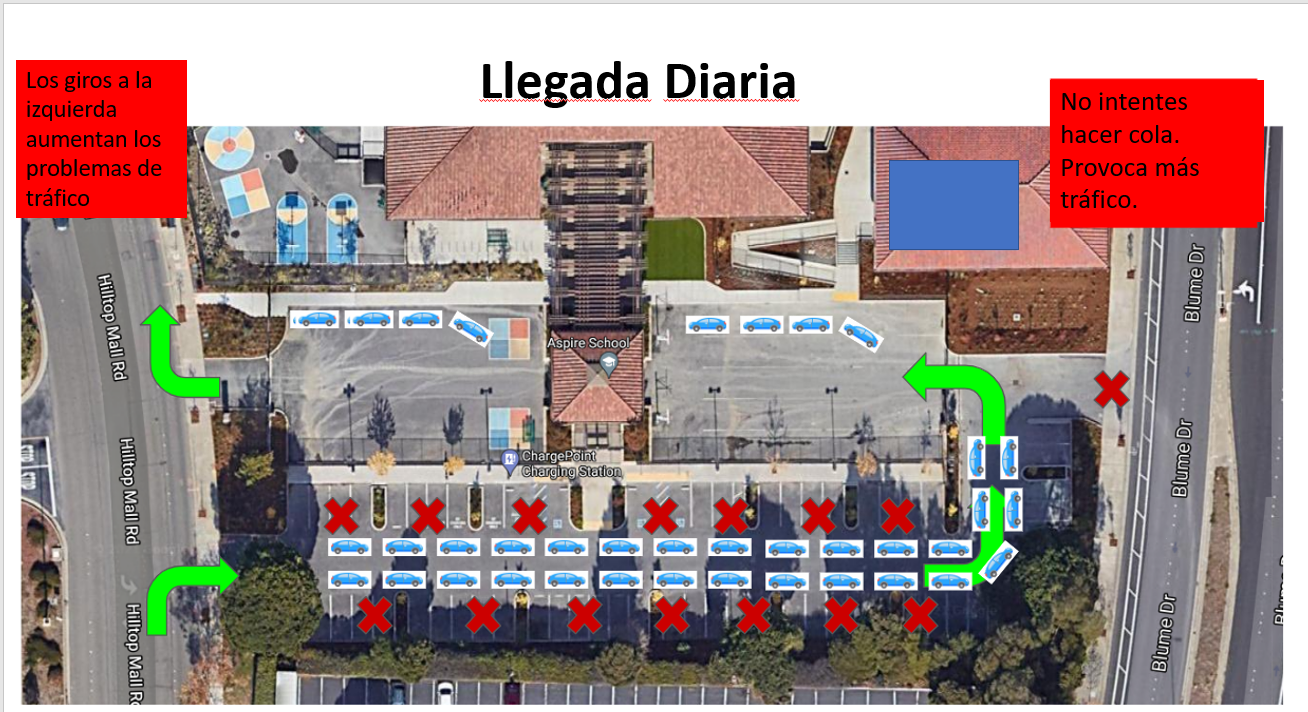 Hora de Salida: Hemos escalonado nuestros horarios de salida para apoyar el flujo de tráfico en nuestro estacionamiento. Servimos a 540 estudiantes y tenemos alrededor de 340 autos moviéndose por el estacionamiento durante nuestra salida. Sea paciente y amable con el personal y otras familias. Su paciencia mantiene a los niños a salvo.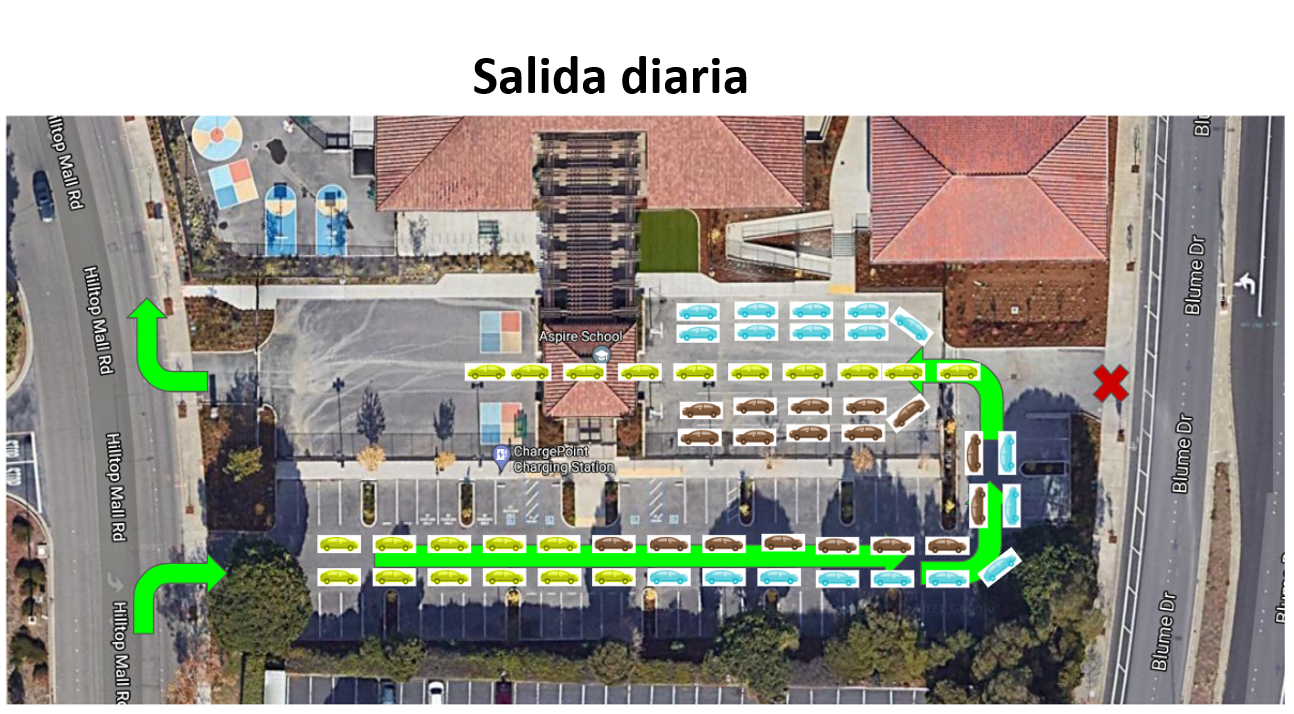 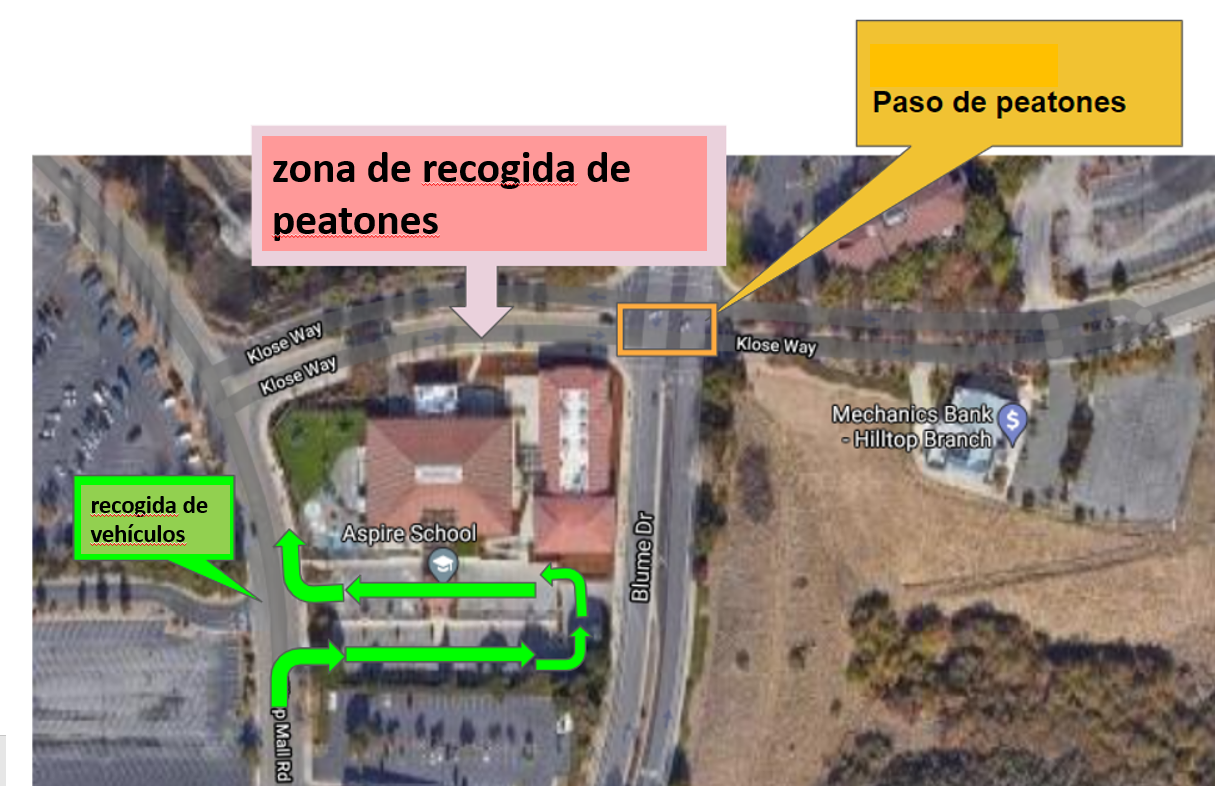 No se permite estacionarse en nuestro lote durante la hora de salida.Por favor, no salga de su automóvil durante la salida.Avance hacia la señal de recogida, los estudiantes serán llevados a sus autos. El monitor de tráfico designado por RTA dirigirá a los autos fuera de nuestra señal de recogida.Toda la recogida de peatones/a pie se realiza en la parte trasera de nuestra escuela en Klose Way.Nota importante para estudiantes de TK a 1er gradoSi su estudiante de TK, Kínder a 1er grado tiene un hermano en tercer a quinto grado, planee recoger a todos sus estudiantes en la ventana de recogida de tercer a quinto grado. Debido al espacio limitado en nuestro estacionamiento, no podrá estacionar y esperar. Todos estamos en cubierta durante el despido para que podamos mantener a los estudiantes seguros. No hay personal de oficina disponible para sacar a los estudiantes de otras clases. Si llega temprano, deberá seguir dando vueltas en el estacionamiento hasta que su estudiante mayor salga de la clase. Su estudiante más joven se unirá a la clase de su estudiante mayor durante el horario de recogida del estudiante mayor.Nota importante para los estudiantes inscritos en el programa extraescolarSi su estudiante está inscrito en el programa después de la escuela, hará la transición directamente al programa al final del día escolar regular.Políticas y procedimientos de recogida anticipada:Para la seguridad de los estudiantes, los padres o tutores no deben dejar a los estudiantes ni deben llegar a la escuela antes de los 30 minutos antes del comienzo de la escuela, a menos que el estudiante esté involucrado en una actividad escolar regular, una reunión o un programa comunitario. . Del mismo modo, es responsabilidad de los padres o tutores hacer arreglos para que su estudiante se vaya o lo recojan inmediatamente después de la escuela, a menos que el estudiante esté involucrado en una actividad escolar regular, una reunión o un programa comunitario o se quede a pedido de la escuela. personal. En caso de emergencia, todos los estudiantes deben ir directamente a la oficina de la escuela en cualquier momento antes o después de clases.Los estudiantes que no pueden cumplir con estos requisitos están poniendo en riesgo a todos en la escuela al ignorar las consideraciones de seguridad. Los estudiantes que se pongan en riesgo a sí mismos oa otros al violar las políticas anteriores pueden estar sujetos a medidas disciplinarias, incluidas la suspensión y la expulsión.Procedimientos de Asistencia y Tardanzas en el Plantel Escolar La asistencia regular y puntual es importante para el éxito de su estudiante. En caso de que su hijo/a esté ausente o tarde, siga los procedimientos a continuación.Si su hijo está ausente, 1) llame a la oficina de la escuela para informar la ausencia dentro de los 5 días y 2) comuníquese con el maestro de su hijo lo antes posible para preguntar por las tareas perdidas para que su hijo no se atrase.Si su hijo llega tarde, pídale que venga a la oficina principal (ubicada en el edificio principal) para registrarse para el día y obtener un pase de llegada tarde antes de proceder a su clase.Código de vestimenta específico del sitio escolarAspire Richmond Technology Academy requiere que todos los estudiantes usen uniformes. Puede comprar ropa que cumpla con el uniforme del proveedor de su elección.Camisas de uniforme:Polo blanco, dorado, azul marino, camisa abotonada con cuelloSe aceptan el logotipo de Aspire, el logotipo de RTA o ningún logotipo.Partes de abajo uniformes:Pantalón caqui o azul marinoPantalones cortos/pantalones cortos/faldas de color caqui o azul marino que no sean más cortos de 3" por encima de la rodillaMamelucos de color caqui o azul marino no más cortos de 3 "por encima de la rodillaLos pantalones de mezclilla o de mezclilla azul oscuro no son aceptables como parte inferior del uniforme.Ropa de calle:Ropa de abrigo de color azul marino o negro con botones, cremallera o suéterLos estudiantes no pueden usar capuchas mientras estén dentro del edificio.Se aceptan el logotipo de Aspire, el logotipo de RTA o ningún logotipo.Los logotipos grandes que no sean logotipos de Aspire/RTA no son aceptables.Capas, calcetines, polainas, etc.:Las camisas de manga larga en capas de cualquier color están permitidas y recomendadas durante los meses más fríos. Deben usarse debajo de los polos del uniforme.Se permiten calzas y medias de cualquier color si se usan debajo de los pantalones, pantalones cortos, faldas o faldas pantalón del uniforme.Zapatos:Se requieren zapatos cerrados con la parte trasera en el campus en todo momento.No se permiten zapatos abiertos, zapatos con tacones o zapatos con ruedas. Esto es para garantizar la seguridad de los estudiantes en caso de evacuación de emergencia.Accesorios:No se pueden usar sombreros, gorros, capuchas o viseras en el edificio.Cultura Escolar y Vida EstudiantilNuestra escuela aprovecha la instrucción social y emocional constante y las prácticas restaurativas para promover relaciones positivas y la construcción de la comunidad al tiempo que brinda oportunidades significativas para que los miembros de la comunidad escolar comparten la responsabilidad de hacer de nuestras escuelas un entorno seguro y enriquecedor. Las prácticas restaurativas se utilizan en todos los niveles de apoyo e intervención para crear una cultura escolar positiva, disciplina alternativa y cambio.Aprendizaje SocioemocionalNuestro enfoque de aprendizaje social y emocional (SEL) es crear un clima y una cultura escolar positivos y fomentar el crecimiento social y emocional de nuestros estudiantes y compañeros de equipo mediante la adopción de un enfoque intencional en la integración de SEL en toda nuestra pirámide educativa y más allá.Estamos comprometidos a apoyar el desarrollo social y emocional de nuestros estudiantes para que sean ciudadanos solidarios y productivos. Nos involucramos en prácticas culturalmente sensibles y equitativas en nuestras comunidades de estudiantes, familias y compañeros de equipo para cultivar las siguientes habilidades de por vida en cada estudiante y educador de Aspire:Manejo de emociones y conductas.Sentir y expresar empatía y compasión por los demás.Tomar decisiones responsablesEstablecer y lograr objetivos positivos.Aspire Richmond Technology Academy utiliza programas SEL probados y otras técnicas para incluir SEL en nuestro programa diario regular. Este programa se suma a las muchas otras oportunidades de desarrollo cultural y de habilidades que se dan en la escuela de su hijo.RULER: RULER (Reconocer, comprender, etiquetar, expresar y regular las emociones) es un enfoque de PreK-12 para el aprendizaje social y emocional que desarrolla la inteligencia emocional en estudiantes y adultos y prepara a los adultos para modelar estas habilidades y crear un clima emocional saludable y de apoyo para estudiantes.CAJA DE HERRAMIENTAS: TOOLBOX es un programa de prekínder a 9 que ayuda a los niños a comprender y manejar su propio éxito emocional, social y académico. La base de TOOLBOX son 12 capacidades humanas que residen dentro de todos nosotros. A través de su metáfora simple y profunda de herramientas, TOOLBOX presenta un conjunto de habilidades y prácticas que ayudan a los estudiantes a acceder a su propia resiliencia interior en cualquier momento y en cualquier contexto.Compromiso FamiliarLos niños aprenden mejor cuando sus padres participan en cada paso del camino, creando un puente de aprendizaje desde el salón de clases hasta el hogar.Tenemos muchas oportunidades para la participación familiar y lo alentamos a participar:Reuniones del consejo del sitio escolar: las reuniones del consejo del sitio escolar se llevan a cabo cuatro veces al año y brindan orientación formal sobre el plan del sitio escolar, el progreso escolar y la asignación de recursos. Todas las familias están invitadas a asistir a estas reuniones, pero los funcionarios electos brindan información final. Las elecciones tienen lugar en otoño.Consejo Asesor del Idioma Inglés: las reuniones del Consejo Asesor del Idioma Inglés se llevan a cabo cuatro veces al año y brinda espacio para que las familias asesoran al director, al personal de la escuela y al Consejo Escolar (SSC) sobre programas y servicios para estudiantes de varios idiomas (MLL). Todas las familias están invitadas a asistir a las reuniones y dar su opinión, aunque debemos tener un porcentaje mínimo de familias MLL para igualar el porcentaje actual de MLL en RTA, y debemos tener al menos 3 representantes de familias EL elegidos, quienes hacen recomendaciones finales a la SSC y personal. Las elecciones tienen lugar en otoño.Horas informales de la oficina administrativa: se llevan a cabo aproximadamente dos veces al mes y son oportunidades informales para construir una comunidad con nuestro equipo administrativo escolar y otras familias. Todos son bienvenidos.Talleres Familiares - Estos se llevan a cabo durante todo el año dependiendo de las necesidades de la familia. Históricamente, hemos realizado talleres de Lectura, Salud Mental, Mindfulness, Ciencias, etc.Conferencias familiares: se llevan a cabo dos veces al año para todos los estudiantes. Una vez en octubre y una vez en marzo. Estas conferencias permiten a las familias comprender el progreso de los estudiantes y brindan espacio para que las familias y los maestros colaboren.Formulario de Quejas para Padres o TutoresInformación de contacto importanteInformación de contacto importanteInformación de contacto importanteInformación de contacto importanteInformación de contacto importanteInformación de contacto importanteInformación de contacto importanteInformación de contacto importanteInformación de contacto importanteTeléfono de recepciónTeléfono de recepciónTeléfono de recepciónTeléfono de recepción510-480-0660510-480-0660510-480-0660510-480-0660510-480-0660Correo electrónico de asistenciaCorreo electrónico de asistenciaCorreo electrónico de asistenciaCorreo electrónico de asistenciaRTA-Office@aspirepublicschools.orgRTA-Office@aspirepublicschools.orgRTA-Office@aspirepublicschools.orgRTA-Office@aspirepublicschools.orgRTA-Office@aspirepublicschools.orgDirectoraDirectoraDirectoraDirectoraSamantha.Lamb@aspirepublicschools.orgSamantha.Lamb@aspirepublicschools.orgSamantha.Lamb@aspirepublicschools.orgSamantha.Lamb@aspirepublicschools.orgSamantha.Lamb@aspirepublicschools.orgSubdirectora (grados Tk-2)Subdirectora (grados Tk-2)Subdirectora (grados Tk-2)Subdirectora (grados Tk-2)Susan.Tabrah@aspirepublicschools.orgSusan.Tabrah@aspirepublicschools.orgSusan.Tabrah@aspirepublicschools.orgSusan.Tabrah@aspirepublicschools.orgSusan.Tabrah@aspirepublicschools.orgSubdirectora (grados 3-5)Subdirectora (grados 3-5)Subdirectora (grados 3-5)Subdirectora (grados 3-5)Marcia.Courchaine@aspirepublicschools.orgMarcia.Courchaine@aspirepublicschools.orgMarcia.Courchaine@aspirepublicschools.orgMarcia.Courchaine@aspirepublicschools.orgMarcia.Courchaine@aspirepublicschools.orgGerente de negociosGerente de negociosGerente de negociosGerente de negociosLaura.Rodriguez@aspirepublicschools.orgLaura.Rodriguez@aspirepublicschools.orgLaura.Rodriguez@aspirepublicschools.orgLaura.Rodriguez@aspirepublicschools.orgLaura.Rodriguez@aspirepublicschools.orgDecano de Estudiantes (Tk-2)Decano de Estudiantes (Tk-2)Decano de Estudiantes (Tk-2)Decano de Estudiantes (Tk-2)Grace.ShinCollins@aspirepublicschools.orgGrace.ShinCollins@aspirepublicschools.orgGrace.ShinCollins@aspirepublicschools.orgGrace.ShinCollins@aspirepublicschools.orgGrace.ShinCollins@aspirepublicschools.orgDecano de Estudiantes (3-5)Decano de Estudiantes (3-5)Decano de Estudiantes (3-5)Decano de Estudiantes (3-5)Monique.Evans@aspirepublicschools.orgMonique.Evans@aspirepublicschools.orgMonique.Evans@aspirepublicschools.orgMonique.Evans@aspirepublicschools.orgMonique.Evans@aspirepublicschools.orgAfter School Program DirectorAfter School Program DirectorAfter School Program DirectorAfter School Program DirectorTania. Chenevert@aspirepublicschools.orgTania. Chenevert@aspirepublicschools.orgTania. Chenevert@aspirepublicschools.orgTania. Chenevert@aspirepublicschools.orgTania. Chenevert@aspirepublicschools.orgjulio '23julio '23julio '23julio '23julio '23julio '23julio '23julio '23julio '23julio '23julio '23julio '23julio '23enero '24enero '24enero '24enero '24enero '24enero '24enero '24enero '24enero '24enero '24enero '24enero '24enero '24DLMXJVSDLMXJVS25262728293011234561 a 5: Vacaciones de Invierno1 a 5: Vacaciones de Invierno1 a 5: Vacaciones de Invierno1 a 5: Vacaciones de Invierno1 a 5: Vacaciones de Invierno1 a 5: Vacaciones de Invierno2345678789101112138: No hay clases (Dia de Facultad)8: No hay clases (Dia de Facultad)8: No hay clases (Dia de Facultad)8: No hay clases (Dia de Facultad)8: No hay clases (Dia de Facultad)8: No hay clases (Dia de Facultad)9101112131415141516171819209: Townhall9: Townhall9: Townhall9: Townhall9: Townhall9: Townhall161718192021222122232425262715: No hay clases (Dia de Dr MLK Jr)15: No hay clases (Dia de Dr MLK Jr)15: No hay clases (Dia de Dr MLK Jr)15: No hay clases (Dia de Dr MLK Jr)15: No hay clases (Dia de Dr MLK Jr)15: No hay clases (Dia de Dr MLK Jr)23242526272829282930313031agosto '23agosto '23agosto '23agosto '23agosto '23agosto '23agosto '23agosto '23agosto '23agosto '23agosto '23agosto '23agosto '23febrero '24febrero '24febrero '24febrero '24febrero '24febrero '24febrero '24febrero '24febrero '24febrero '24febrero '24febrero '24febrero '24DLMXJVS7: Primer día de clases7: Primer día de clases7: Primer día de clases7: Primer día de clases7: Primer día de clases7: Primer día de clasesDLMXJVS123457 to 11: Días Mínimos7 to 11: Días Mínimos7 to 11: Días Mínimos7 to 11: Días Mínimos7 to 11: Días Mínimos7 to 11: Días Mínimos1232: No hay clases (Dia de Facultad)2: No hay clases (Dia de Facultad)2: No hay clases (Dia de Facultad)2: No hay clases (Dia de Facultad)2: No hay clases (Dia de Facultad)2: No hay clases (Dia de Facultad)6⭐891011127 to Sep1: TK/K Días Mínimos7 to Sep1: TK/K Días Mínimos7 to Sep1: TK/K Días Mínimos7 to Sep1: TK/K Días Mínimos7 to Sep1: TK/K Días Mínimos7 to Sep1: TK/K Días Mínimos456789105: Town Hall5: Town Hall5: Town Hall5: Town Hall5: Town Hall5: Town Hall131415161718197 to Sep1: TK/K Días Mínimos7 to Sep1: TK/K Días Mínimos7 to Sep1: TK/K Días Mínimos7 to Sep1: TK/K Días Mínimos7 to Sep1: TK/K Días Mínimos7 to Sep1: TK/K Días Mínimos11121314151617202122232425261819202122232419: No hay clases (Día de Presidente)19: No hay clases (Día de Presidente)19: No hay clases (Día de Presidente)19: No hay clases (Día de Presidente)19: No hay clases (Día de Presidente)19: No hay clases (Día de Presidente)27282930312526272829septiembre '23septiembre '23septiembre '23septiembre '23septiembre '23septiembre '23septiembre '23septiembre '23septiembre '23septiembre '23septiembre '23septiembre '23septiembre '23marzo '24marzo '24marzo '24marzo '24marzo '24marzo '24marzo '24marzo '24marzo '24marzo '24marzo '24marzo '24marzo '24DLMXJVSDLMXJVS121234567894: No hay clases (Día del Trabajo)4: No hay clases (Día del Trabajo)4: No hay clases (Día del Trabajo)4: No hay clases (Día del Trabajo)4: No hay clases (Día del Trabajo)4: No hay clases (Día del Trabajo)34567891011121314151615: No hay clases (Dia de Facultad)15: No hay clases (Dia de Facultad)15: No hay clases (Dia de Facultad)15: No hay clases (Dia de Facultad)15: No hay clases (Dia de Facultad)15: No hay clases (Dia de Facultad)1011121314151614: Día Mínimo14: Día Mínimo14: Día Mínimo14: Día Mínimo14: Día Mínimo14: Día Mínimo1718192021222321: Día Mínimo21: Día Mínimo21: Día Mínimo21: Día Mínimo21: Día Mínimo21: Día Mínimo1718192021222318 to 22: Días Mínimos18 to 22: Días Mínimos18 to 22: Días Mínimos18 to 22: Días Mínimos18 to 22: Días Mínimos18 to 22: Días Mínimos2425262728293025 to 29: Días Mínimos25 to 29: Días Mínimos25 to 29: Días Mínimos25 to 29: Días Mínimos25 to 29: Días Mínimos25 to 29: Días Mínimos2425262728293025 a 29: Vacaciones de Primavera25 a 29: Vacaciones de Primavera25 a 29: Vacaciones de Primavera25 a 29: Vacaciones de Primavera25 a 29: Vacaciones de Primavera25 a 29: Vacaciones de Primavera31octubre '23octubre '23octubre '23octubre '23octubre '23octubre '23octubre '23octubre '23octubre '23octubre '23octubre '23octubre '23octubre '23abril '24abril '24abril '24abril '24abril '24abril '24abril '24abril '24abril '24abril '24abril '24abril '24abril '24DLMXJVS2 a 6: Vacaciones de Otono2 a 6: Vacaciones de Otono2 a 6: Vacaciones de Otono2 a 6: Vacaciones de Otono2 a 6: Vacaciones de Otono2 a 6: Vacaciones de OtonoDLMXJVS12345679: No hay clases (Dia de Facultad)9: No hay clases (Dia de Facultad)9: No hay clases (Dia de Facultad)9: No hay clases (Dia de Facultad)9: No hay clases (Dia de Facultad)9: No hay clases (Dia de Facultad)1234561 a 5: Vacaciones de Primavera1 a 5: Vacaciones de Primavera1 a 5: Vacaciones de Primavera1 a 5: Vacaciones de Primavera1 a 5: Vacaciones de Primavera1 a 5: Vacaciones de Primavera89101112131410: Town Hall10: Town Hall10: Town Hall10: Town Hall10: Town Hall10: Town Hall789101112138: No hay clases (Dia de Facultad)8: No hay clases (Dia de Facultad)8: No hay clases (Dia de Facultad)8: No hay clases (Dia de Facultad)8: No hay clases (Dia de Facultad)8: No hay clases (Dia de Facultad)15161718192021141516171819209: Town Hall9: Town Hall9: Town Hall9: Town Hall9: Town Hall9: Town Hall222324252627282122232425262725: Día Mínimo25: Día Mínimo25: Día Mínimo25: Día Mínimo25: Día Mínimo25: Día Mínimo293031282930noviembre '23noviembre '23noviembre '23noviembre '23noviembre '23noviembre '23noviembre '23noviembre '23noviembre '23noviembre '23noviembre '23noviembre '23noviembre '23mayo '24mayo '24mayo '24mayo '24mayo '24mayo '24mayo '24mayo '24mayo '24mayo '24mayo '24mayo '24mayo '24DLMXJVSDLMXJVS1234123456789101110: No hay clases (Día del Veterano)10: No hay clases (Día del Veterano)10: No hay clases (Día del Veterano)10: No hay clases (Día del Veterano)10: No hay clases (Día del Veterano)10: No hay clases (Día del Veterano)5678910116: Town Hall6: Town Hall6: Town Hall6: Town Hall6: Town Hall6: Town Hall12131415161718121314151617181920212223242520 a 24: Vacaciones20 a 24: Vacaciones20 a 24: Vacaciones20 a 24: Vacaciones20 a 24: Vacaciones20 a 24: Vacaciones19202122232425262728293027: Town Hall27: Town Hall27: Town Hall27: Town Hall27: Town Hall27: Town Hall26272829303127: Día de Conmemoracion27: Día de Conmemoracion27: Día de Conmemoracion27: Día de Conmemoracion27: Día de Conmemoracion27: Día de Conmemoraciondiciembre '23diciembre '23diciembre '23diciembre '23diciembre '23diciembre '23diciembre '23diciembre '23diciembre '23diciembre '23diciembre '23diciembre '23diciembre '23junio '24junio '24junio '24junio '24junio '24junio '24junio '24junio '24junio '24junio '24junio '24junio '24junio '24DLMXJVSDLMXJVS12134567897: Día Mínimo7: Día Mínimo7: Día Mínimo7: Día Mínimo7: Día Mínimo7: Día Mínimo23456786: Día Mínimo6: Día Mínimo6: Día Mínimo6: Día Mínimo6: Día Mínimo6: Día Mínimo1011121314151611 to 15: Días Mínimos11 to 15: Días Mínimos11 to 15: Días Mínimos11 to 15: Días Mínimos11 to 15: Días Mínimos11 to 15: Días Mínimos910111213⭐1514: Ultimo día de clases14: Ultimo día de clases14: Ultimo día de clases14: Ultimo día de clases14: Ultimo día de clases14: Ultimo día de clases1718192021222318 a 5: Vacaciones de Invierno18 a 5: Vacaciones de Invierno18 a 5: Vacaciones de Invierno18 a 5: Vacaciones de Invierno18 a 5: Vacaciones de Invierno18 a 5: Vacaciones de Invierno1617181920212224252627282930232425262728293130Horario de Campana 2022-2023Horario de Campana 2022-2023Horario de Campana 2022-2023Horario de Campana 2022-2023Horario de Campana 2022-2023Horario de Campana 2022-2023CalificaciónLunes (Horario de día completo)Martes (Horario de día completo)Miércoles (Horario de día completo)Jueves (Horario de día Completo)Viernes (Horario Día Mínimo)TK - 18:10 a 2:358:10 a 2:358:10 a 2:358:10 a 2:358:10 a 12:102 - 58:10 a 2:508:10 a 2:508:10 a 2:508:10 a 2:508:10 a 12:30Hora típica de recogida semanalHora típica de recogida semanalHora típica de recogida semanalCalificaciónLunes a Jueves (Horario Día Completo)Viernes (Horario Día Mínimo)TK - 12:3512:102 - 52:5012:30Formulario para Documentar las Inquietudes FamiliaresFormulario para Documentar las Inquietudes FamiliaresFormulario para Documentar las Inquietudes FamiliaresFormulario para Documentar las Inquietudes FamiliaresNombre de la escuela:Nombre de la escuela:Fecha:Nombre del estudiante:Nombre del estudiante: Grado:Nombre del padre o familiar:Nombre del padre o familiar:Nombre del padre o familiar:Nombre del padre o familiar:El horario más conveniente para usted:AM        or                     PMNumero de teléfono: Numero de teléfono:  Correo electrónico:Por favor escribe una descripción de sus inquietudes: Comience por lo que sabe (lo que vio, escuchó o dijo)Utilice fechas y horasDescriba los pasos que siguió para corregir el problemaEnumere los testigos (si hubiera alguno)Identifique la norma de conducta o la infracción de la normaPor favor escribe una descripción de sus inquietudes: Comience por lo que sabe (lo que vio, escuchó o dijo)Utilice fechas y horasDescriba los pasos que siguió para corregir el problemaEnumere los testigos (si hubiera alguno)Identifique la norma de conducta o la infracción de la normaPor favor escribe una descripción de sus inquietudes: Comience por lo que sabe (lo que vio, escuchó o dijo)Utilice fechas y horasDescriba los pasos que siguió para corregir el problemaEnumere los testigos (si hubiera alguno)Identifique la norma de conducta o la infracción de la normaPor favor escribe una descripción de sus inquietudes: Comience por lo que sabe (lo que vio, escuchó o dijo)Utilice fechas y horasDescriba los pasos que siguió para corregir el problemaEnumere los testigos (si hubiera alguno)Identifique la norma de conducta o la infracción de la normaPor favor describa la solución que usted desea obtener:Como se puede resolver esta situación Que pasos puede tomar la escuela Que pasos puede tomar usted Solo para uso de la oficinaPor favor describa la solución que usted desea obtener:Como se puede resolver esta situación Que pasos puede tomar la escuela Que pasos puede tomar usted Solo para uso de la oficinaPor favor describa la solución que usted desea obtener:Como se puede resolver esta situación Que pasos puede tomar la escuela Que pasos puede tomar usted Solo para uso de la oficinaPor favor describa la solución que usted desea obtener:Como se puede resolver esta situación Que pasos puede tomar la escuela Que pasos puede tomar usted Solo para uso de la oficinaCheck the steps completed:                            Step #1                             Step #2                                       Step#3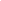 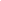 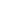 Check the steps completed:                            Step #1                             Step #2                                       Step#3Check the steps completed:                            Step #1                             Step #2                                       Step#3Check the steps completed:                            Step #1                             Step #2                                       Step#3Resolucion: la accion que fue tomada (anadir otra hoja): Resolucion: la accion que fue tomada (anadir otra hoja): Resolucion: la accion que fue tomada (anadir otra hoja): Resolucion: la accion que fue tomada (anadir otra hoja): 